“Texas Run to the Wall”30th Anniversary!
Memorial Event & Celebration Run!
 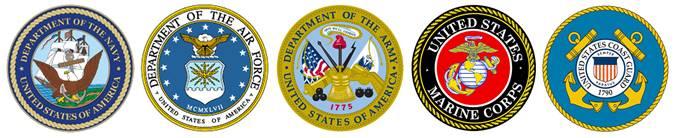 *** Save the Date - November 10th, 2018 ***Meet Up at Ranger Stadium for Run Registration and 
Ride to Fair Park, Texas Vietnam War Memorial - Parry Ave, Dallas, TX 75226Then Go Across the Street -Party with the Vets As We Celebrate Our Freedom!

    
Everyone Welcome! Make this 30th the Biggest Memorial 
Bike Run Ever! In Honor of ALL VETERANS!

After Party - Food - Band and More

Organized by the Viet Nam Vets / Legacy Vets Motorcycle Club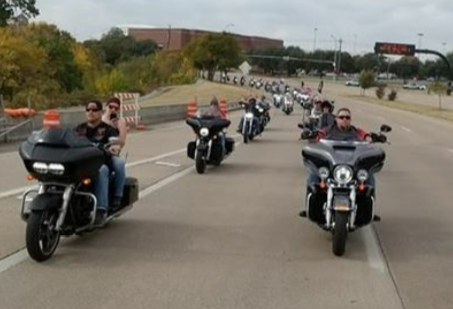 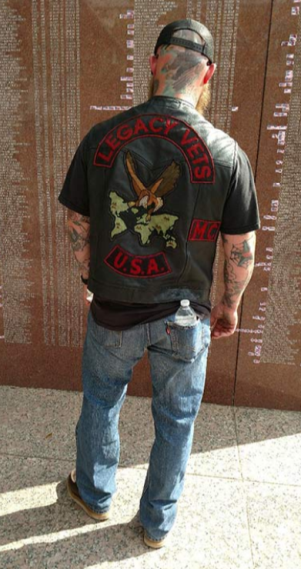 Get the Latest Info. On www.TXWall.com

Points of Contact:  Link: 817-681-9943, Rat Pack: 623-760-6617 & Herf: 714-458-9498